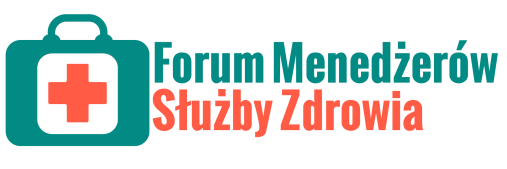 Wypełniony formularz prosimy skierować na mail: biuro@mcbkonferencje.pl* Wyrażam zgodę na udostępnianie przez Mazowieckie Centrum Biznesowe Sp. z o.o. z siedzibą w Warszawie przy ul. Modlińska 6/202 moich danych osobowych zawartych w niniejszym formularzu, organizatorom oraz partnerom konferencji w celu otrzymywania od tych podmiotów drogą elektroniczną informacji handlowych w rozumieniu ustawy z dnia 18 lipca 2002 r. o świadczeniu usług drogą elektroniczną (Dz. U. z 2019 r.poz. 123, 730).
Przesyłając formularz zgłoszeniowy, oświadczam, że zapoznałem/łam się z treścią "Regulaminu uczestnictwa w szkoleniu" dostępnym na stronie www.mcbkonferencje.pl/konferencje  i akceptuję zawarte w nim warunki, a także zapoznałem/am się z klauzulą informacyjną RODO
** W pakiecie podstawowym (wydarzenia stacjonarne) opłata za certyfikat wynosi 50zł brutto. W przypadku pakietów zawierających certyfikat, dodatkowa opłata nie jest naliczana.  
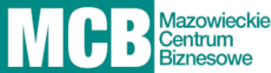 Dane podmiotu zgłaszającegoDane podmiotu zgłaszającegoDane podmiotu zgłaszającegoDane podmiotu zgłaszającegoDane podmiotu zgłaszającegoTermin 
(proszę wpisać ‘x’ w wybrane pole)Termin 
(proszę wpisać ‘x’ w wybrane pole)30.03.2023 Online [   ]                              27.04.2023 Toruń [   ]30.03.2023 Online [   ]                              27.04.2023 Toruń [   ]30.03.2023 Online [   ]                              27.04.2023 Toruń [   ]30.03.2023 Online [   ]                              27.04.2023 Toruń [   ]30.03.2023 Online [   ]                              27.04.2023 Toruń [   ]30.03.2023 Online [   ]                              27.04.2023 Toruń [   ]30.03.2023 Online [   ]                              27.04.2023 Toruń [   ]30.03.2023 Online [   ]                              27.04.2023 Toruń [   ]30.03.2023 Online [   ]                              27.04.2023 Toruń [   ]30.03.2023 Online [   ]                              27.04.2023 Toruń [   ]Nazwa podmiotuNazwa podmiotuDziedzina medycynyDziedzina medycynyPrzedział zatrudnienia
(proszę wpisać ‘x’ w wybrane pole)Przedział zatrudnienia
(proszę wpisać ‘x’ w wybrane pole)1-5 [   ]           6-20 [   ]          21-50 [   ]          51-200 [   ]         powyżej 200 [   ]1-5 [   ]           6-20 [   ]          21-50 [   ]          51-200 [   ]         powyżej 200 [   ]1-5 [   ]           6-20 [   ]          21-50 [   ]          51-200 [   ]         powyżej 200 [   ]1-5 [   ]           6-20 [   ]          21-50 [   ]          51-200 [   ]         powyżej 200 [   ]1-5 [   ]           6-20 [   ]          21-50 [   ]          51-200 [   ]         powyżej 200 [   ]1-5 [   ]           6-20 [   ]          21-50 [   ]          51-200 [   ]         powyżej 200 [   ]1-5 [   ]           6-20 [   ]          21-50 [   ]          51-200 [   ]         powyżej 200 [   ]1-5 [   ]           6-20 [   ]          21-50 [   ]          51-200 [   ]         powyżej 200 [   ]1-5 [   ]           6-20 [   ]          21-50 [   ]          51-200 [   ]         powyżej 200 [   ]1-5 [   ]           6-20 [   ]          21-50 [   ]          51-200 [   ]         powyżej 200 [   ]Adres (kod pocztowy, ulica, miasto, powiat)Adres (kod pocztowy, ulica, miasto, powiat)Telefon kontaktowy Telefon kontaktowy Numer NIPNumer NIPAdres e-mailAdres e-mailZgoda na udostępnianie danych*
(proszę wpisać ‘x’ w wybrane pole)Zgoda na udostępnianie danych*
(proszę wpisać ‘x’ w wybrane pole)TAK [    ]                             NIE [    ]TAK [    ]                             NIE [    ]TAK [    ]                             NIE [    ]TAK [    ]                             NIE [    ]TAK [    ]                             NIE [    ]TAK [    ]                             NIE [    ]TAK [    ]                             NIE [    ]TAK [    ]                             NIE [    ]TAK [    ]                             NIE [    ]TAK [    ]                             NIE [    ]Dane uczestnikówDane uczestnikówDane uczestnikówDane uczestnikówDane uczestnikówDane uczestnikówDane uczestnikówNazwisko i ImięNazwisko i ImięFunkcjaNumer kontaktowyNumer kontaktowyCzy jest P. lekarzem?Czy jest P. lekarzem?
Pakiet 
(proszę wpisać nazwę wybranego pakietu)
Pakiet 
(proszę wpisać nazwę wybranego pakietu)Certyfikat**
(proszę wpisać ‘x’ w wybrane pole)Certyfikat**
(proszę wpisać ‘x’ w wybrane pole)Nazwisko i ImięNazwisko i ImięFunkcjaNumer kontaktowyNumer kontaktowyCzy jest P. lekarzem?Czy jest P. lekarzem?
Pakiet 
(proszę wpisać nazwę wybranego pakietu)
Pakiet 
(proszę wpisać nazwę wybranego pakietu)TakNie1.2.3.4.